Załącznik nr 5b do Procedur oceny i wyboru operacji LSRMetryczka:Nr wniosku   ………………………………………….                                                 Tytuł operacji/projektu : …………………………………………………………………………………………..			………………………………………………………………………………………….Nazwa Wnioskodawcy: …………………………………………………………………………………………..Lokalne Kryteria Wyboru: Przedsięwzięcie 1.1.2 – Budowa, wyznaczanie i oznakowanie ścieżek, szlaków i tras turystki rowerowej, pieszej, nordic-walking, dydaktycznych i innych…………………………………………..                                                    ………………………………………………..    /  Nazwisko  i  Imię  /                                                                                                      /  Podpis  /KARTA OCENY WNIOSKUOPERACJE W RAMACH LSR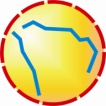 Lokalna Grupa DziałaniaLp.KryteriumOpisPunktacjaPunktyUzasadnienie oceny1.B.DoświadczeniewnioskodawcyPreferuje się wnioskodawców, którzy zrealizowali projekty ze środków publicznych. Weryfikacja; informacje przedstawione przez Wnioskodawcę – FISZKA12 – wnioskodawca zrealizował projekty finansowane ze środków publicznych0 –  nie zrealizował żadnego projektu ze środków publicznych2.A.Zasięg terytorialny operacjiPreferuje się operacje o zasięgu szerszym niż 1 gmina Weryfikacja: informacje przedstawione przez Wnioskodawcę – FISZKA10 – obszar 2 lub więcej gmin0 - obszar 1 gminy3.Konsultacje społeczneProjekt zawiera opis konsultacji przeprowadzonych z mieszkańcami terenu, na którym zostanie zrealizowana inwestycja. Weryfikacja : dokumenty załączone do wniosku:lista obecności na spotkaniach, wydruk strony internetowej, maile 6 - przedstawiono dokumenty potwierdzające przeprowadzenie konsultacji społecznych0 - nie przedstawiono dokumentów potwierdzających przeprowadzenie konsultacji społecznych4.Wykorzystanie lokalnych zasobówPreferuje się operacje realizowane z wykorzystaniem lokalnych zasobów, w szczególności: surowców, usług, kapitału społecznego, potencjału przyrodniczego i turystycznego.Weryfikacja:   informacje przedstawione przez Wnioskodawcę – FISZKA15 – wnioskodawca wykorzystuje lokalne zasoby w co najmniej w 2 kategoriach10 – wnioskodawca wykorzystuje lokalne zasoby w 1 kategorii0 – brak wykorzystania lokalnych zasobów5.Realizacja operacji z uwzględnieniem zasad ochrony środowiska naturalnego i klimatuPreferuje się operacje realizowane z wykorzystaniem metod/narzędzi pozytywnie wpływających na środowisko naturalne i jego poziom ochrony oraz na klimatWeryfikacja:  informacje przedstawione przez Wnioskodawcę – FISZKA10 – operacja wykorzystuje metody lub narzędzia korzystnie wpływające na środowisko i klimat0 – operacja nie ma wpływu na stan i poziom ochrony środowiska naturalnego6.Innowacyjność operacjiPreferuje operacje stosujące nowe metody i/lub realizujące nowe usługi i/lub nowe produkty na obszarze LSRWeryfikacja: informacje przedstawione przez Wnioskodawcę – FISZKA12 – wnioskodawca wykorzystuje nowe rozwiązania0 – wnioskodawca nie wykorzystuje nowych rozwiązań7.C.Dostosowanie infrastruktury do potrzeb grup defaworyzowanychPreferuje się operacje, w ramach których powstanie infrastruktura dostosowana do potrzeb grup defaworyzowanych, w szczególności osób starszych i/lub niepełnosprawnychWeryfikacja: informacje przedstawione przez Wnioskodawcę – FISZKA12 – operacja  przewiduje dostosowanie infrastruktury do potrzeb grup defaworyzowanych0 – operacja nie przewiduje dostosowania infrastruktury do potrzeb grup defaworyzowanych8.Udział w szkoleniu, doradztwie oferowanym przez LGD dotyczącym PROW 2014 - 2020Preferuje się Wnioskodawców, którzy skorzystali ze  szkoleń i doradztwa udzielanego przez LGD  dotyczącym  PROW 2014 - 2020  .Weryfikacja:  rejestr przeprowadzonego doradztwa i listy obecności ze szkoleń w ramach PROW 2014-20206 - za obecność na szkoleniu i skorzystanie z doradztwa3 - za obecność na szkoleniu lub za skorzystanie za doradztwa0 - brak obecności na szkoleniu i skorzystanie z doradztwa9.Komplementarność projektu ze zdiagnozowanymi w strategii obszarami potencjału turystyki, kultury.Preferuje się projekty komplementarne  ze zdiagnozowanymi w strategii obszarami potencjału turystyki, kultury.Weryfikacja: informacje przedstawione przez Wnioskodawcę – FISZKA7–  projekt jest komplementarny0 - nie jest komplementarnyMaksymalna liczba punktów – 90 pkt.Minimum punktowe –  45 pkt.Maksymalna liczba punktów – 90 pkt.Minimum punktowe –  45 pkt.Suma punktów:Suma punktów:Zabór,  dnia   ….……………